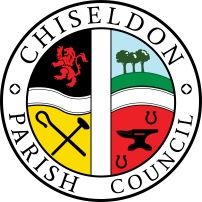  Contact details:Clerk – 01793 740744 clerk@chiseldon-pc.gov.ukYou are summons to the Planning, Transport Development and Highways Committee meeting remotely via MS Teams. Thursday 24th September 2020 at 7.30pm. Remote login details at the end of the agenda: AGENDA     Attendances and apologies for absence. Absence with no apologies to be recorded separately.  Vote on approval of apologies.    Declarations of Interest and vote on any dispensations required.Public Recess.  10 minutes maximum, 3 minutes per speaker if multiple speakers.Approval of minutes from  27th August.2020Action points. Committee to review and approve its Terms of Reference.  Suggestions for changes to be discussed & voted on. Next meeting 29nd September 2020 – please note this is a change to the original published date.Signed: C Wilkinson (Clerk) 18.9.2020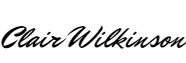 Committee members: Cllr Matt Harris, Cllr Chris Rawlings, Cllr Ian Kearsey (Committee Chairman), Cllr Keith Bates, Cllr Steve Duke, Cllr D Rogers, Cllr A Rogers.LAW THAT ALLOWS THE COUNCIL TO VOTE/ACT: 
Item 13. Local Government and Ratings Act 1997. Traffic Calming works S30. Highways Act 1980 S274a. Allows the removal of traffic calming works if the council feel it will benefit their area.Login details:https://teams.microsoft.com/l/meetup-join/19%3adbbacb08b20c40d085388ae5690a05cb%40thread.tacv2/1600337471013?context=%7b%22Tid%22%3a%22994eb4e1-2fcb-47f9-a34e-66c6767624a1%22%2c%22Oid%22%3a%22abfe080e-0d86-401d-95dd-e231c117cc34%22%7d7.8.9.10.11.12.13.14.15.PLANNING: VOTING ITEMSDiscuss & Vote on S/HOU/20/1021. 59 Castle View Road. Detached single storey workshop/office/storage space.Discuss & vote on S/19/1755. Land at Berricot Lane Badbury. Revised consultation. 11 dwellings.Discuss & Vote on S/HOU/20/1053 19 Badbury Lane. Alteration to outbuilding & conversion of garage to habitable space. Discuss & Vote on S/LBC/20/1054. As above. Listed building elements. HIGHWAYS: VOTING ITEMS Update on Draycot Foliat parking improvements for 2020/21.  Update on parking improvements at Windmill Piece in 2021/22. Discuss & Vote on £6000 in current financial year’s budget for the removal of the New Road Build Out which was approved by Full Council in 2017.TRANSPORT: VOTING ITEMSNo itemsItems for next agenda (Note, these items cannot be voted on at this meeting)